8Б алгебраУрок №1  28.01 (пятница)УЧИ.РУ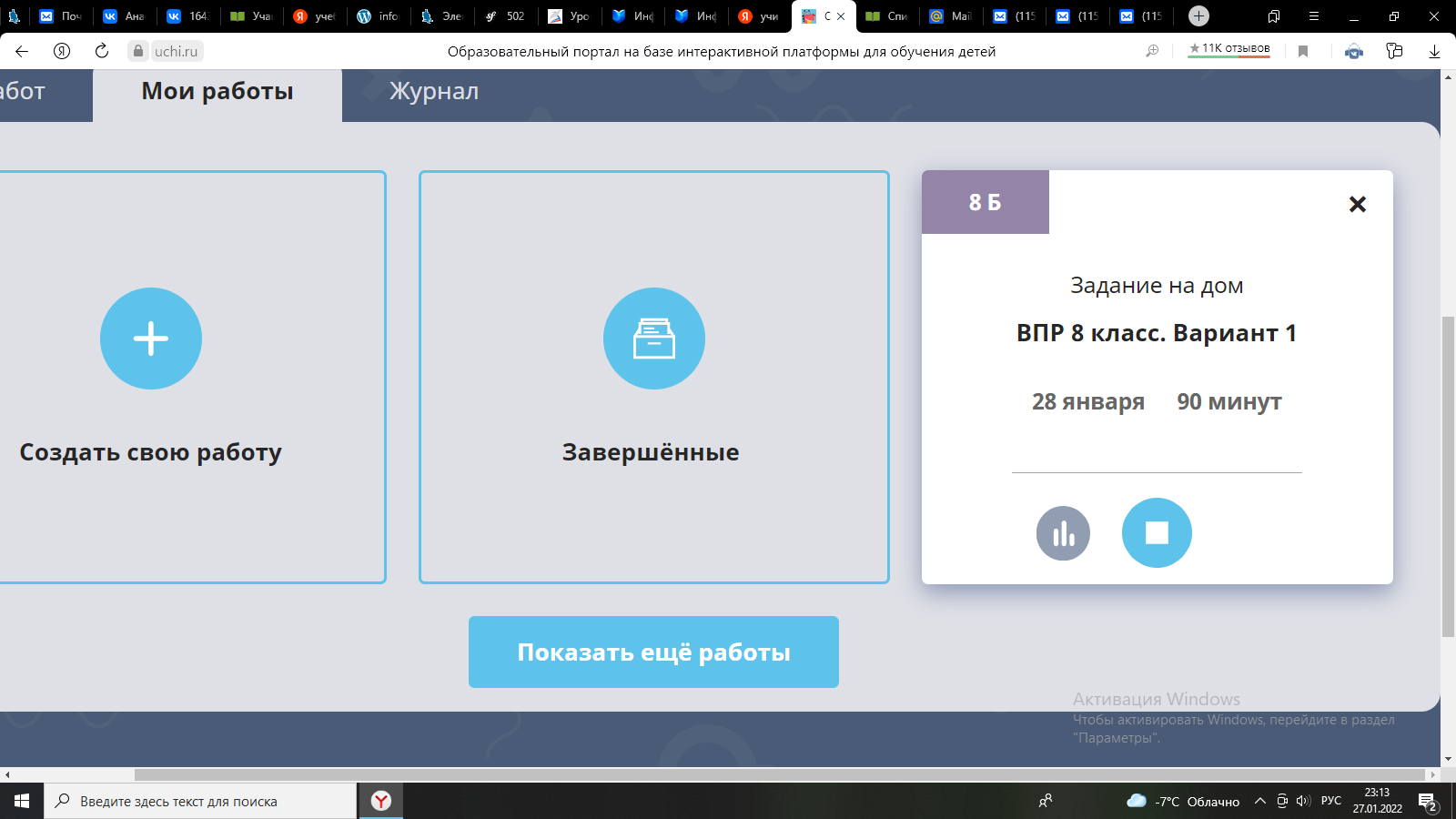 